Förord till Moderaternas och Sverigedemokraternas budget för Staffanstorps kommun år 2021I skrivande stund vet vi inte de kommande effekterna av pandemin, vi vet inte heller vilken budget som kommer att vinna i riksdagen. Dessa båda faktorer påverkar Sveriges kommuner och vårt budgetarbete. Vår branschorganisation, Sveriges Kommuner och Regioner, har p.g.a. pandemin inte kunnat lämna skattemedelsprognoser utan har istället lämnat mer svårbedömda s.k. scenariobeskrivningar. Det är därför osäkrare att budgetera för år 2021 än vid ett normalt budgetår. Effekterna av pandemin är oklara, börsen störtdök under våren 2020 för att sedan återhämta sig. Arbetslösheten har stigit, kommer den fortsätta stiga ytterligare och bita sig fast, eller kommer människor att återanställas? Hur långvarig blir pandemin? Hur påverkar det kommunens finansiering av våra välfärdssystem?Budget 2021 blir därför en budget där välfärdens kärnverksamhet måste skyddas så långt det bara är möjligt. Den måste skyddas, dels mot besparingar, dels mot satsningar på annat som i en osäker tid skulle riskera att äventyra finansieringen för just våra viktigaste uppdrag, nämligen att ge Staffanstorps kommuninvånare en trygg och förutsägbar kommunal kärnverksamhet.Kommunens budget är på cirka 1,5 miljarder och ska täcka alltifrån förskola och grundskola upp till äldreomsorg. Staffanstorp är en populär kommun att söka sig till. Befolkningsökningen har varit kraftig och prognoserna säger att allt fler människor kommer att fortsätta flytta till kommunen. Huspriserna har stigit rejält som följd av att många människor vill bo i vår kommun. Att växa är i grunden bra, så länge de som flyttar hit har en vilja att arbeta och bidra till vårt gemensamma. Fasta kostnader slås ut och fördelas på fler invånare. Initialt ökar kostnaderna när vi blir fler människor, fler barn i skolan och fler äldre som behöver omsorg, nya förskolor och skolor byggs men skatteintäkterna ökar också. I den politiska majoritetens budgetförslag för Staffanstorps kommun så kompenseras verksamheterna fullt ut för de beräknade demografiska effekterna, alltså med 100 procent av kostnaderna. Något som inte längre är självklart i alla landets kommuner.  Runt omkring i vårt land så ser vi effekterna av regeringens skadliga politik. Antalet skjutningar, bombdåd och andra våldsbrott ökar. Avskyvärda förnedringsrån mot unga människor, heminvasioner hos äldre där de rånas och misshandlas, sociala kostnader som ökar. Statsministern kopplar nu Sveriges misslyckade integration av migranter till kriminalitet och utanförskap. Det är givetvis bra att han ser denna koppling, om än väldigt sent. I budget 2021 för Staffanstorps kommun väljer den politiska majoriteten att fortsätta kampen mot kriminalitet och mot otryggheten genom att fortsätta satsa på vår säkerhetsenhet innehållande bland annat ordningsvakter och ökad kameraövervakning. Ett arbete vi inte ger upp så länge som staten inte kan garantera medborgarna skydd. Staten har överfört kostnader på Sveriges kommuner. Regeringen har gett sken av att flyktingmottagning skulle vara en lönsam affär för kommunerna. Det blir nu uppenbart för allt fler att så inte är fallet utan motsatsen är att vänta. Ökade bidragsnivåer och social oro följer ofta i spåren av ett stort mottagande. Staffanstorp förutsåg tidigt detta och har aktivt valt en annan väg än massmottagande. Dock drabbas även Staffanstorps kommun av den nationella politiken, vilket blev påtagligt när en riksdagsmajoritet ändrade i det kommunala utjämningssystemet. Med start år 2020, och därefter varje påföljande år, förlorar Staffanstorps kommun 10 miljoner kronor ur vår driftsbudget. En omfördelning till andra kommuner. Skötsamma kommuner missgynnas nu allt mer och resurserna går istället till kommuner som varit naiva eller direkt vanskött sin kommunala ekonomi. Signalvärdet av denna politik är ytterst problematisk. Vi lämnar skatten oförändrad och har Skånes fjärde lägsta skattesats. Om andra partier hade styrt vår kommun så hade kommunalskatten varit betydligt högre än vad den nu är, då det varit många yrkanden från andra partier om en betydligt högre skattesats än den nuvarande. Att Socialdemokraterna vill ha en högre skatt är ingen hemlighet och det rimmar väl med deras kollektivistiska och socialistiska syn. Att ett i grunden ansvarstagande parti som Kristdemokraterna vill ha en betydligt högre skatt i Staffanstorps kommun förvånar dock mer. För den politiska majoriteten är en högre skatt än absolut nödvändigt inget eftersträvansvärt och kommunen ska inte agera bank åt kommuninvånarnas intjänade medel. Staffanstorp är en bra kommun, en skånsk småstad där invånarna allt som oftast ser till sina grannars bästa. Pandemin har ytterligare bevisat det. Vi har alla tagit ansvar, var och en på sitt sätt och efter förmåga. Volontärer har ställt upp för äldre och sjuka. Föräldrar har tagit ett extra stort ansvar för sina barn och medarbetare inom kommun och privata företag har visat på stort ansvar för att verksamheter ska fungera trots en tid då vi inte känt igen vårt samhälle så som det fungerade före pandemin. Kommunen fattade tidiga beslut som med stor sannolikhet skyddade vår kommun från en mer omfattande smittspridning. Den kraft som finns i Staffanstorp är beundransvärd. Ett stort tack till alla som visat på uthållighet och engagemang. Tillsammans fortsätter vi bygga vår kommun än bättre, månad för månad, år för år.  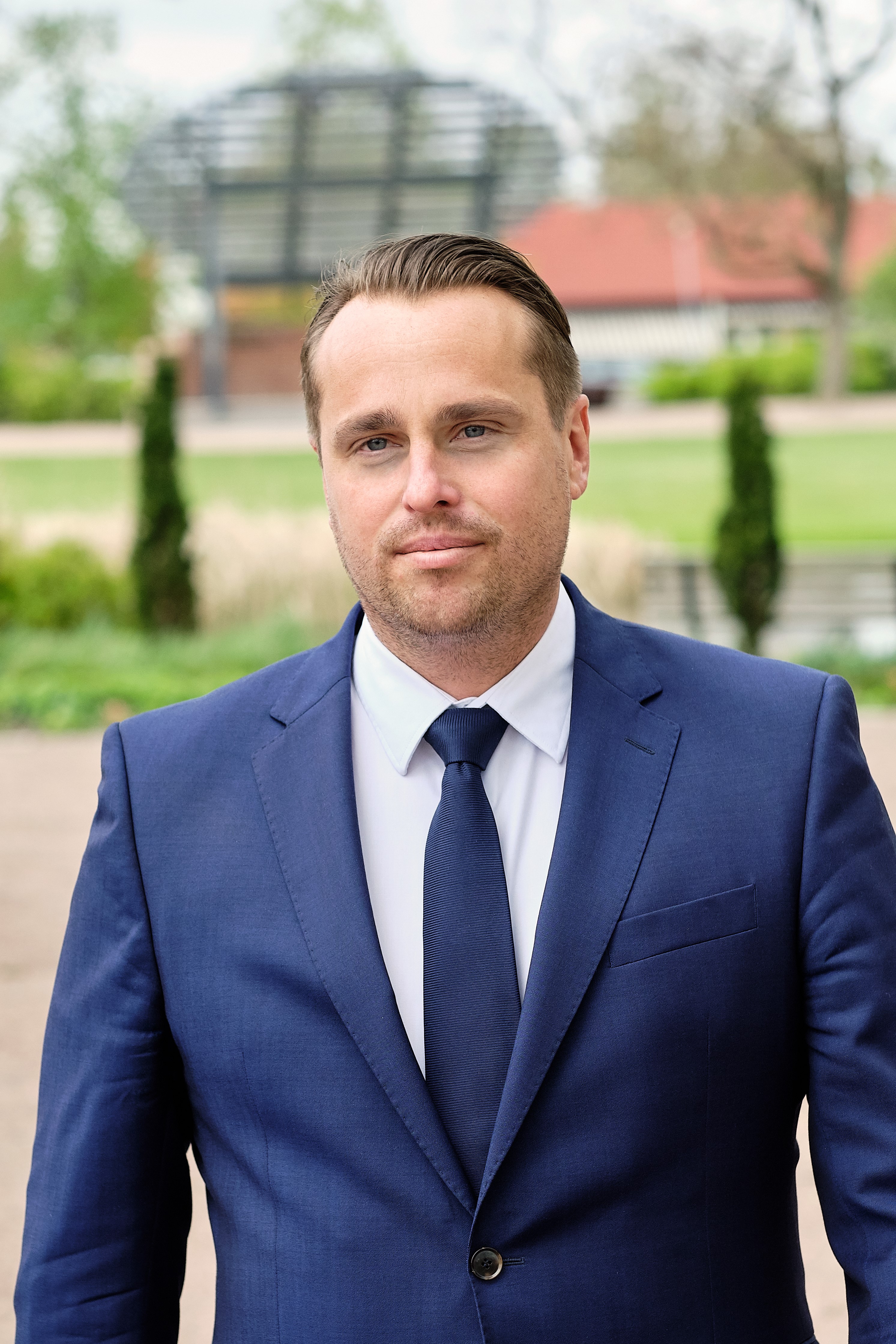 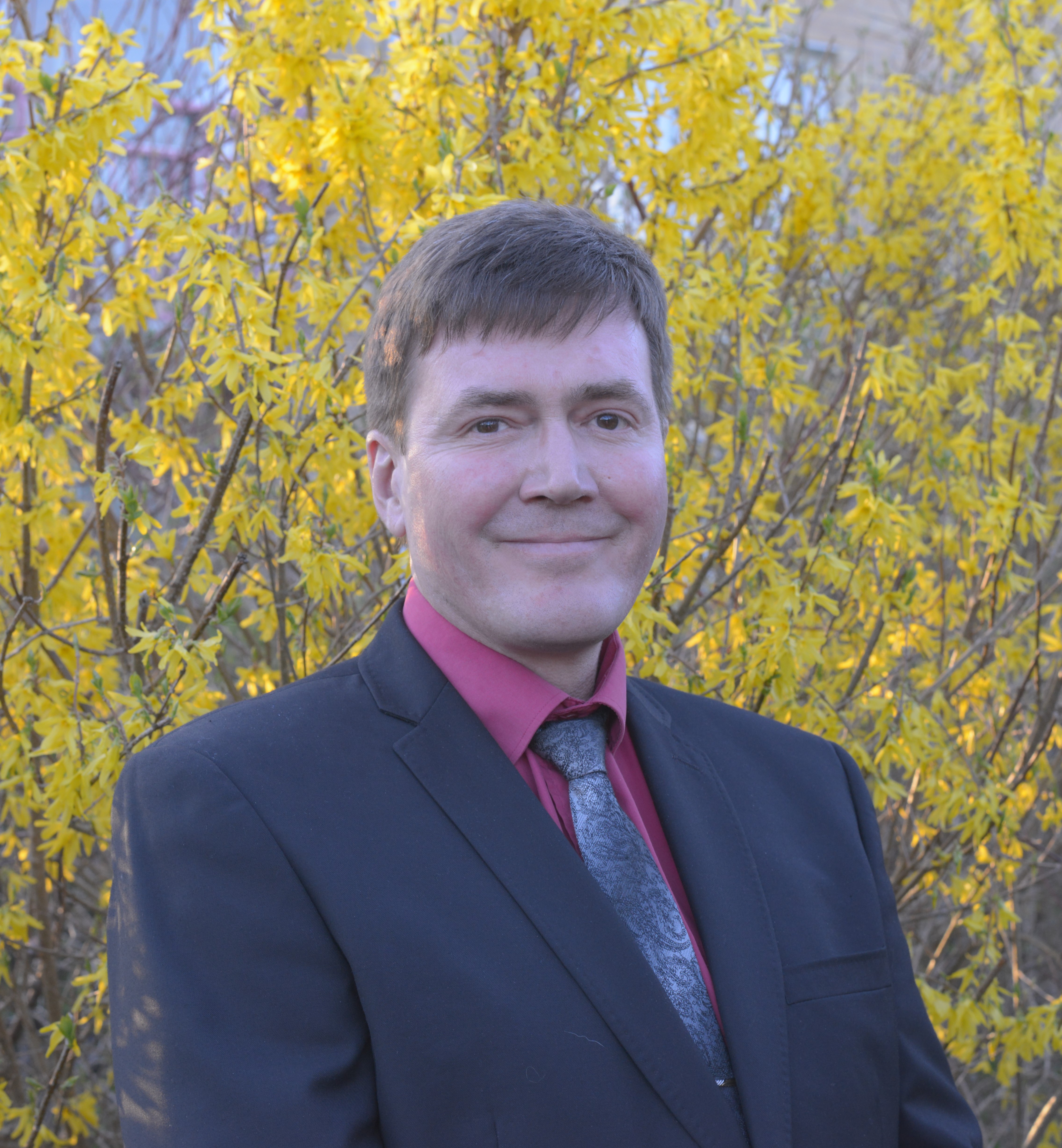 Christian Sonesson			Richard OlssonKommunstyrelsens ordförande (M)		Gruppledare (SD)FörutsättningarKommunfullmäktiges mål för åren 2019-2022 och god ekonomisk hushållning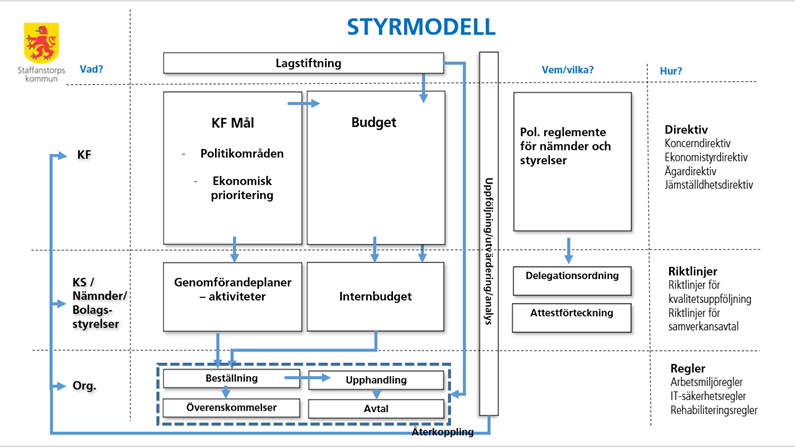 Enligt kommunallagen ska budgeten innehålla ekonomiska och verksamhetsmässiga mål som är av betydelse för god ekonomisk hushållning. Staffanstorps kommuns styrmodell vilar på dokumentet ”Kommunfullmäktiges mål 2019-2022”. Målen är kopplade till ett antal politikområden och syftar till att möjliggöra bättre koppling mellan mål, kostnader och resultat. För varje politikområde fastställs ett eller flera mål. För varje mål anges vilken eller vilka nämnder som ansvarar för dess genomförande. Att välja politikområden är att prioritera. När målen är fastställda upprättar nämnderna genomförandeplaner som visar vilka aktiviteter som avser leda till att målen uppfylls. Dessa är årsindelade och resurssätts i samband med nämndernas internbudgetarbete.Politikområden för kommunfullmäktiges mål 2019-2022Rubrikerna på de av kommunfullmäktige prioriterade målen är:Frihet, trygghet och ansvarskänslaAttraktivitet, tillväxt och rörlighetService och tillgänglighetEkonomiskt ansvarstagandeEkonomiska målEn grundläggande förutsättning för god ekonomisk hushållning är positiv balans mellan intäkter och kostnader för att skapa utrymme för finansiering av framtida investeringar. Kommunfullmäktige har fastställt tre mål för kommunkoncernen och tre mål för Kommunen. För kommunen gäller att: Balanskravsresultatet ska uppgå till i genomsnitt minst 1 % av skatter och kommunalekonomisk utjämning för åren 2019 – 2022Med föreliggande budget, prognos för år 2020 och utfall för år 2019 väntas nyckeltalet uppgå till ett årligt genomsnitt om 1,8 %.Bruttoinvesteringarna i kommunen ska finansieras till 100 % av årets resultat och avskrivningar.Med föreliggande budget, prognos för år 2020 och utfall för år 2019 väntas nyckeltalet uppgå till ett årligt genomsnitt om 110 %Den av kommunfullmäktige fastställda budgeten ska följas av samtliga kommunala nämnder och styrelserVerksamhetens målDe beslutade genomförandeplanerna anger behov av ramtillskott kopplade till aktivi-ternas genomförande. Dessa är inkluderade i nämndernas ramar. Sammanfattningsvis kan konstateras att föreliggande förslag till budget  ger förutsättningar för att uppnå Kommunfullmäktiges mål.EKONOMISTYRDIREKTIV Ekonomistyrprocessen pågår hela året. Helhetssyn och flexibilitet är ledord då kraven ökar på en effektiv process som tar så lite tid som möjligt och som samtidigt ger utrymme för dialog och diskussioner om bland annat mål, kvalitet, miljö och andra variabler som inte är ekonomiska. Det krävs en tydlig process där ansvarsfördelning och roller är klart definierade. Övergripande Resultatenheter och kommunala bolag får inte optimera effektiviteten i sin verksamhet om detta som helhet medför nackdelar för kommunkoncernen som överväger fördelarna för resultatenheten eller bolaget.Fastställande av budget Kommunfullmäktige fastställer drift-budgeten, direktiv om verksamhetens inriktning, målsättning och omfattning för varje nämnd. Ansvarig nämnd förfogar över tilldelad ram och kan vid behov fritt omdisponera inom denna. Ombudgetering/tilläggsbudget Grundprincipen är att tilläggsbudget inte beviljas löpande under året. Skulle nämnden under budgetåret anse sig behöva ytterligare ekonomiska resurser för att uppnå uppsatta mål och/eller lagstadgade krav kan kommunfullmäktige i undantagsfall besluta om tilläggsbudget. Grundprincipen är dock att tilläggsbudgeten ska vara fullt finansierad och inrymmas inom de ekonomiska målen. Nämnd ska innan tilläggsbudget begärs pröva frågan om det ökade behovet av ekonomiska resurser kan finansieras inom nämndens ram genom omdisponering av medel. Begäran om tilläggsanslag i investeringsverksamheten som medför att den totala investeringsvolymen ökar ska prövas av kommunfullmäktige. Kan tilläggsanslag avsett för skattefinansierad verksamhet finansieras genom omdisponeringar inom den skattefinansierade investeringsvolymen, beslutas detta av kommunstyrelsen. Omdisponeringar mellan skatte- och avgiftsfinansierad investeringsvolym, även inom ramen för den totala investeringsvolymen, beslutas av kommunfullmäktige.Resultatutjämningsreserv Avsättning till och uttag från resultatutjämningsreserven sker i enlighet med ekonomistyrdirektivet. Beslut att disponera medel ifrån fonden får endast ske i samband med budgetbeslutet och beslutsunderlaget ska kompletteras med en analys av förutsättningarna att nå den ekonomiska prioriteringen angiven i kommunfullmäktiges mål (god ekonomisk hushållning).Pensionsskuld Pensionsskulden redovisas enligt den så kallade fullfonderingsmodellen vilket innebär att hela skulden finns upptagen i balansräkningen. Investeringar Kommunfullmäktige beslutar om investeringsvolym i samband med att budgeten fastställs. Självfinansieringsgraden av investeringarna är en del av kommunens finansiella målsättning och bildar utifrån resultatnivån ett investeringstak för mandatperioden. Kommunstyrelsen beslutar om investeringsbudget per projekt i november. Varje investeringsbeslut ska ta hänsyn till kommunfullmäktiges mål och tillgängliga resurser, vilket kräver lång planeringshorisont. Planering och uppföljning av investeringsverksamheten ska ingå som en integrerad del av budget- och uppföljningsprocessen.Uppföljning Kommunstyrelsen har det övergripande ansvaret för uppföljningsrutinerna. Uppföljningen ska syfta till att vara lärande, förebyggande, stoppa ogynnsam/främja gynnsam utveckling, skapa ansvarskänsla och dialog. Nämnderna ska till kommunstyrelsen årligen redovisa sex ekonomiska uppföljningar. Dessa består förutom årsredovisningen av fyra månadsrapporter och en delårsrapport (per januari-augusti). Delårsrapporten redovisar det ekonomiska och verksamhetsmässiga resultatet i förhållande till det av kommunfullmäktige beslutade uppdraget och behandlas av kommunfullmäktige. Månadsrapporterna beslutas av kommunstyrelsen. Förvaltningschefer och resultatenhetschefer ska alltid, inom ramen för sitt uppdrag, vidta åtgärder för budgetbalans (driftbudget såväl som investeringsbudget) vid årets slut. I de fall dessa åtgärder är oförenliga med uppdraget måste nämndens beslut i frågan inhämtas innan åtgärderna verkställs. I de fall nämnden med beslutade åtgärder inte uppnår budgetbalans ska Kommunstyrelsen informeras. Denna process hanteras i samband med månadsuppföljningen.Hantering av resultatenheternas över- och underskott Resultatenheternas fastställda över- och underskott tas normalt med till kommande år. Nämnderna kan besluta om undantag från denna praxis. Beslutet fattas som senast i samband med bokslutets fastställande för att ge verksamheten bästa möjliga planeringsförutsättnigar.I de fall en resultatenhet har ett ackumulerat kapital som är negativt ska nämnden/styrelsen i samband med budgetbeslutet fastställa en åtgärdsplan för när enheten ska ha återställt detta. Planen ska normalt sett sträcka sig över ett år men kan i undantagsfall omfatta 3 år och ska följas upp i samband med månadsuppföljningar, delårsrapport och årsredovisning.Under löpande år kan resultatenheterna endast ta i anspråk sitt egna kapital upp till den gräns som beslutats i årsbudgeten för respektive enhet. BUDGETFÖRUTSÄTTNINGAR Det är omöjligt att bedöma effekterna av den pågående pandemin. Osäkerheten är så stor att det inte finns några sedvanliga prognoser för konjunkturens utveckling. De beräkningsunderlag kommunerna erhåller ifrån Sveriges kommuner och Regioner, SKR, ska istället ses som beräkningar av  scenarion som bygger på historiska krisepisoder och konjunkturförlopp. Med detta som utgångspunkt för merparten av kommunens samlade intäktssida har årets budgetarbete varit en utmaning. Skatte- och statsbidragsintäkterna utgår i detta budgetförslag ifrån SKR:s cirkulär 2020:32, justerat för egen befolkningsprognos.Vidare har det ekonomiska utrymmet 2021,beräknats utifrån ett resultat för året på 7,5 mnkr vilket motsvarar 0,5% av skatteintäkter och kommunalekonomisk utjämning. För åren 2022-2023 motsvarar utrymmet  1% per år, det vill säga 16 mnkr. Budgeten för år 2020 ligger till grund för arbetet med budgeten för år 2021 och flerårsplanen för åren 2022-2023. Denna har dock rensats för engångsanslag och räknats upp så att delårseffekter får helårseffekter i det nya budgetåret. Invånarantalet per den 1 november år 2020 beräknas uppgå till 25 846, till 26 337 den 1 november år 2021 och till 26 753 den 1 november år 2022. Uppräkningsfaktorerna för skatteunderlagets utveckling under perioden beräknas till följande: 1,3 % år 2021, 3,9 % år 2022 och 3,9 % år 2023. Reserven för oförutsedda händelser uppgår till 6,6 mnkr år 2021, 8,6 mnkr år 2022 och 8,6 mnkr år 2023. Finansnettots utveckling är beroende av vinster i samband med allokeringar i den långfristiga portföljen, räntekostnaderna på de långfristiga lånen, utdelningar, borgensavgifter, kassalikviditeten och den planerade investeringsnivån. Realiseringen av övervärden i den långfristiga portföljen har budgeterats till  1%, 4,7 mnkr. Borgensavgiften från de kommunala bolagen har budgeterats till 3,2 mnkr och utdelningen till 2 mnkr. Med föreliggande resultatnivå medför en investeringsvolym överstigande cirka 54 mnkr ett lånebehov eller minskad likviditet. Finansnettot och avskrivningarna har beräknats på en investeringsvolym på totalt 99 mnkr netto år 2021 varav 63 mnkr i den skattefinansierade verksamheten och 36 mnkr i den avgiftsfinansierade. Av de 63 mnkr i den skattefinansieriade verksamheten avser 34 mnkr nya investeringar. Investeringsvolymen för år 2022 uppgår till 70 mnkr och för år 2023 till 41 mnkr. Sammantaget föreslås lånetaket uppgå till 90 mnkr år 2021. Beloppet avser att täcka ev. finansieringsbehov av delar av årets investeringar men inkluderar också en marginal för exempelvis markköp med mera. Av sedan tidigare upptagna lån förfaller 118 mnkr vilka bedöms behöva omsättas under 2021. Den genomsnittliga räntan är budgeterad till 0,9 % och räntan på överskottslikviditeten till 0 %. En investerings löpande driftskostnad består av dels det minskande värdet till följd av exempelvis ålder och förslitning   (= avskrivningen) samt alternativkostnaden. Det vill säga det vi förlorar på att binda upp kapitalet i en investering istället för att exempelvis placera det (= internräntan). Internräntan är budgeterad till 1 %. För kommunen totalt sett har internräntan dock inte någon resultatpåverkande effekt. Pensionsskulden beräknas minska med 13,3 mnkr och pensionsutbetalningarna beräknas uppgå till 33,3 mnkr. PO-pålägget (arbetsgivaravgifter, försäkringar och kompletteringspensioner) beräknas till 40,15 % en ökning med 0,95%.Hyreskostnaderna är uppräknade med 0,7 % i jämförelse med år 2020, vilket motsvarar SKR:s prognos för indexförändringen av KPI. Köp av interna tjänster budgeteras genom att anslagen räknas upp med det beräknade utfallet av lönerörelsen, 1,9 %. För köp av externa tjänster används de index som regleras i avtalet för uppräkning av anslagen.  I den demografiska beräkningen ökar de flesta verksamheterna även om utvecklingen  i jämförelse mot de tre senaste året bromsat upp. De största förändringarna avser antal personer med behov av vård- och omsorg samt antalet elever i grundskolan. Antalet personer med behov av hemtjänst väntas öka med 16 personer och behovet av särskilt boende med 7 personer. Antalet personer med behov av LSS verksamhet väntas öka med 5 personer. Grundskoleverksamheten väntas öka med 71 elever, förskolan med 21 barn och gymnasieskolan med 12 elever.Budgetramen för Politisk verksamhet ökar med 220 tkr, + 4,8 % i jämförelse med 2020 och avser främst prisuppräkningar kopplat till externa avtal.Kommunstyrelsens ram har utökats med 21,5 mnkr, 8,7 %. Ramförstärkningen avser främst effekten av en redovisningsteknisk förändring ca 14 mnkr. Ramen ger  vidare möjlighet att genomföra det avslutande arbetet med översiktsplanen samt förstärka den digitala kommunikationen mellan myndigheter och organisationer, kommunikation med medborgare samt identifieringstjänster med e-legitimering och e-signering. I Kommunstyrelsens ram ingår finansiering av kommunens trygghets- och säkerhetsarbete inklusive kostnader för säkerhetsenheten vars uppgift är att upprätthålla allmän ordning och svara för åtgärder till skydd för allmänhet och anställda vilket om möjligt ska skötas av ordningsvakter.Utbildningsnämndens ram har utökats med 31,7 mnkr, +4,0 %. Utöver kompensation för löneökningar och indexeringar för externa köp, finns medräknat två månaders hyra av nya Gullåkraskolan samt att antalet barn och elever kommer att öka (se sid 9). Omsorgsnämndens ram är 0,6 mnkr lägre jämfört med år 2020. Resurser har tillskjutits för att kompensera för ett ökat antal personer med behov av vård- och omsorg (se sid 9). Samtidigt ökar nämndens intäkter genom nya öronmärkta statsbidrag. Arbetsmarknadsnämnde har en ram som är 6,0 mnkr högre jämfört med 2020, vilket motsvarar en ökning på 12,8 %.   Tillskottet avser främst kompensation för att den flyktingrelativa fördelning av de så kallade välfärdsmiljarderna från och med 2021 ingår i sin helhet i det generella statsbidraget. Nämnden kompenseras därutöver för ett  ökat behov av service kopplat till att antalet invånare i kommunen väntas öka. Balansenheterna VA och Renhållning har sedan tidigare ackumulerade överskott och avser därför att balansera delar av detta med negativa resultat år 2021. VA- verket med 3650 tkr och Renhållningen med 1110 tkr.BUDGETRAMAR PER NÄMND (tkr)INVESTERINGSVOLYM (MNKR)Den totala investeringsvolymen inkluderar en reserv om 3 mnkr år 2021, 5 mnkr år 2022 och 9 mnkr år 2023. ANALYSEKONOMISK STÄLLNING Den samlade analysen av den väntade utvecklingen av kommunens ekonomiska ställningen de kommande tre åren bygger på tre perspektiv; resultat, kapacitet och risk. Utifrån det första perspektivet analyseras årets resultat för de kommande tre åren men också ur ett långsiktigt perspektiv.Det andra perspektivet benämns kapacitet och avser att analysera den långsiktiga betalningsberedskapen. Ju starkare kapacitet desto mindre känslig är kommunen för perioder av vikande konjunktur eller perioder av kraftig expansion. De nyckeltal som analyseras är soliditetens förväntade utveckling och finansieringen av investeringarna. Riskperspektivet avser att belysa hur kommunen förväntas exponeras finansiellt. Analysen utgår ifrån utvecklingen av de långfristiga skulderna, lånens förfallotider, den långfristiga portföljens sammansättning och de kommunala borgensåtagandet. Resultat Resultatet är budgeterat till 7,5 mnkr, 0,5% av skatteintäkter och kommunalekonomisk utjämning år 2021. År 2022 och 2023 planeras resultatet att uppgå till 1% per år vilket mostvarar 16 mnkr årligen. Traditionellt sett brukar ett resultat över tid som uppgår till minst 2-3  % av skatter och kommunalekonomisk utjämning bedömas som god ekonomisk hushållning. Detta för att nivån ger utrymme att skattefinansiera  reinvesteringar. Med ovanstående planering beräkans nyckeltalet mellan år 2019-2023 uppgå till 2,3 % och mellan åren 2014-2023  till 2,7 %.Kommunerna kan enligt särskild lagstiftning reservera delar av ett positivt resultat i en resultatutjämningsreserv. Denna reserv kan sedan användas för att utjämna intäkter över en konjunkturcykel. Reserven uppgår till 33,5 mnkr och planeras inte behöva användas de kommande tre åren.I en sund ekonomisk utveckling finns en följsamhet över tiden mellan nettokostnads- och skatteintäktsutvecklingen per invånare. Mellan åren 2019 och 2023 beräknas nettokostnaderna öka med 15 % medan skatteintäkterna beräknas öka med 13 %. Diskrepansen förklas främst av att verksamhetskostnaderna kopplat till den  kraftiga befolkningstillväxten uppstår direkt medan skatteintäkterna och den kommunalekonomiska utjämningen släpar efter med ett resp. två år. Ytterligare en förklaring är att finansnettot beräknas vara positivt under hela perioden.KapacitetDen genomsnittliga investeringsnivån under åren 2019-2023 planeras att kunna finansieras till 119 % av årets resultat och avskrivningar. För åren 2014-2023 beräknas nyckeltalet uppgå till 104 %.Soliditeten är ett mått på kommunens långsiktiga ekonomiska styrka och visar hur stor del av kommunens tillgångar som finansierats med egna medel. Soliditetsutvecklingen över tiden är av stort intresse. En hög soliditet innebär att kommunen kan hantera tillfälliga ekonomiska svackor utan att ta till sparåtgärder. En soliditet som inklusive ansvarsförbindelsen överstiger 25% brukar betraktas som stark. Soliditeten i kommunen bedöms öka under perioden.Risk Staffanstorps kommunkoncern har långfristiga lån som överstiger genomsnittet av landets kommunkoncerner räknat i kronor per invånare. Samtidigt finns stora tillgångar avsatta i en finansiell portfölj. Att välja långfristig placering av överskottslikviditet istället för löpande amortering av lån har varit en strategi som hittills varit gynnsam men innebär också att kommunen blir mer exponerad för ett flertal finansiella risker. I slutet av år 2020 beräknas den samlade lånestocken för kommunen uppgå till 673 mnkr (643). 118 mnkr förfaller under 2021, 75 mnkr under 2022 och 85 mnkr under 2023. Under perioden 2024 – 2028 förfaller 382 mnkr. 13 mnkr är uppsägningsbara på 10 dagar. Den planerade nyupplåningen under år 2021 beräknas uppgå till ca 50 mnkr men är beroende av investeringsverk-samhetens omfattning och genomförande samt tillgången på likvida medel. Den långsiktiga portföljen hanteras utifrån finanspolicyns riktlinjer. Marknadsvärdet i den långfristiga portföljen uppgick till 464 mnkr vid slutet av augusti 2020 och fördelningen mellan räntor/alternativa investeringar och aktier var 53% resp 47%. Riskprofilen var således lägre än normalportföljen om 50 % /50 %. Det sammantagna kapitalet placeras utifrån ett långsiktigt perspektiv samtidigt som portföljen förutsätts prestera varje enskilt år. Ett allokeringsbeslut som kan vara fördelaktigt i det långsiktiga perspektivet kan dock motverka uppdraget om budget-följsamhet det enskilda året. För att minska sårbarheten i samband med sådana situationer har reavinsterna i samband med försäljning och köp av fonder budgeterats till 1,0 %, 4,4 mnkr år 2021. Borgensåtagandet beräknas öka med  ca 100 mnkr per år mellan åren 2021-2023 och avser lån för investeringar i verksamhetslokaler (Stanstorpsskolan och badhus). Kommunens samlade borgensåtagande avser till drygt 95% lån upptagna av den egna bolagskoncernen.Sammanfattande bedömning av den planerade utvecklingen av kommunens ekonomiska ställning t o m år 2023Samtliga nyckeltal visar på att den finansiella styrkan i kommunen kommer att ökar. Resultatnivåerna väntas i det korta såväl som i det längre perspektivet att uppgå till mellan 2-3 % vilket anses vara en nivå som är förenlig med god ekonomisk hushållning.  Bruttoinvesteringarna beräknas kunna finansieras helt av årets resultat och avskrivningar.Soliditeten kommer att öka till upp emot 34% vid slutet av år 2023 och därmed överstiga de 25 % som anses vara gränsen för stark finansiell ställning.De finansiella riskerna är avstämnda mot Kommunfullmäktiges beslutade finansdirektiv.KÄNSLIGHETSANALYS Kommunernas ekonomi påverkas av olika faktorer. Några av de allra viktigaste faktorernas betydelse i kronor räknat beskrivs nedan. Plustecken anger att kostnaderna minskar/intäkterna ökar och minustecken anger att kostnaderna ökar/ intäkterna minskar.NYCKELTALUppgifterna som avser delårsrapporteringen år 2020 är preliminära. Vissa uppgifter är i skrivandets stund inte tillgängliga.Kassaflödet analyseras inte i samband med delårsrapportenSKATTESATSER (uppskattade avseende region och svenska kyrkan)RESULTATBUDGETKASSAFLÖDESBUDGETBALANSBUDGETNämndBudget 2020Budget 2021Budget 2022Budget 2023Politisk verksamhet4 5704 7904 9005 150Kommunstyrelsen248 040269 520275 140289 170Samarbetsnämnd 2 (geoinfo)1 9302 0302 0702 180Stadsbyggnadsnämnd440480490520Utbildningsnämnd789 350821 000837 860880 570Omsorgsnämnd329 940329 370336 180353 320Arbetsmarknadsnämnd47 06053 07054 19056 960Netto202120222023Skattefinansierad verksamhet634721Avgiftsfinansierad verksamhet362320Summa9970411 kr höjning/ sänkning av kommunalskatten+/-  60 mnkr10 mnkr nya lån-    0,1 mnkr10 mnkr minskad likviditet        0 mnkr10 heltidstjänster+/- 5,7 mnkrBokslut 2014Budget 2015Budget 2016EFP 2017EFP 2018Bokslut 2014Budget 2015Budget 2016EFP 2017EFP 2018Bokslut 2014Budget 2015Budget 2016EFP 2017EFP 2018ResultaträkningÅrets resultat i andel av skatteintäkter och utjämning0,8%0,5%0,3%1,0%1,0%Årets resultat före avstämning  mot balanskravet, mnkr 7,85,03,611,311,9Årets resultat7,75,03,611,311,9KassaflödesanalysBruttoinvesteringar totalt, mnkr98,577,069,959,234,3Netttoinvesteringar totalt, mnkr90,263,060,554,033,5Andel av bruttoinvesteringarna i skattefinansierad vht som finansieras av årets resultat o avskrivningar 38%55%56%83%154%Årets kassaflöde4,90,00,00,00,0BalansräkningSoliditet inkl ansvarsförbindelsen % 19,8%19,3%19,5%19,4%19,6%Bokslut 2019Delårs  2020Budget 2021EFP 2022EFP 2023Bokslut 2019Delårs  2020Budget 2021EFP 2022EFP 2023Bokslut 2019Delårs  2020Budget 2021EFP 2022EFP 2023ResultaträkningÅrets balanskravsresultat i andel av skatteintäkter och kommunalekonomisk utjämning 2,9 %3,5%0,5 %1 %1 %Årets resultat enl fullfonderingsmodellen, mnkr 78,550,87,516,016,0Årets balanskravsresultat, mnr33,541,37,516,016,0KassaflödesanalysBruttoinvesteringar totalt, mnkr 51,774,41027041Netttoinvesteringar totalt, mnkr 17,471,5997041Andel av bruttoinvesteringarna (exkl invest reserv) som finansieras av årets resultat o avskrivningar224,4 %199 %54 %96 %196 %Årets kassaflöde, mnkr+ 24,4*000BalansräkningSoliditet inkl ansvarsförbindelsen 26,2 %-33 %33 %34 %DemografiFolkmängd (31 dec)25 39625 94626 43726 85327 269Befolkningsförändring (%)+ 2,7 %+ 2,2 %+ 1,9 %+ 1,6 %+ 1,5 %1-5 år1 8951 9361 9942 0022 0387-15 år3 4573 5543 6823 7803 86416-18 år9741 0201 0311 0521 10780 år och äldre1 3001 3911 4441 5491 636Skattesats, (ej medlem i Svenska kyrkan)30,97 - varav till kommunen19,54 - varav till regionen11,18 - varav begravningsavgift0,25Skattesats, (medlem i Svenska kyrkan, S:t Staffans församling)31,84 - varav till kommunen19,54 - varav till regionen11,18 - varav kyrkoavgift1,12Skattesats,Hjärup (medlem i Svenska kyrkan, Uppåkra församling)32,16 - varav till kommunen19,54 - varav till regionen11,18 - varav kyrkoavgift1,44Resultatbudget (mnkr)NotBokslut 2019Budget 2020Budget 2021EFP 2022EFP 2023Resultatbudget (mnkr)NotBokslut 2019Budget 2020Budget 2021EFP 2022EFP 2023Verksamhetens intäkter323,0329,4253,9258,6263,5Verksamhetens kostnader-1 586,6-1 732,9-1 702,3-1 754,8-1 823,4Avskrivningar-37,5-32,1-46,3-46,3-46,3Verksamhetens nettokostnader-1 301,1-1 435,6-1494,7-1 542,5-1 606,3Skatteintäkter 1 115,41 148,51 181,71 227,71 276,3Genrella stb o utj bidrag223,3293,4319,2330,2345,7Finansiella intäkter61,815,29,99,99,9Finansiella kostnader-20,9-7,5-8,6-9,3-9,7Resultat efter skatteintäkter och finansnetto78,514,07,516,016,0Extra ordinära intäkter0,00,00,00,00,0Extra ordinära kostnader0,00,00,00,00,0Årets resultat före avstämning mot balanskravet78,514,07,516,016,0Kassaflödesbudget (mnkr)NotBokslut 2019Budget 2020Budget 2021EFP 2022EFP 2023Kassaflödesbudget (mnkr)NotBokslut 2019Budget 2020Budget 2021EFP 2022EFP 2023DEN LÖPANDE VERKSAMHETENÅrets resultat före extraord. poster78,514,07,516,016,0Justering för av- och nedskrivning32,146,346,346,3Ökning/ Minskning av avsättning-51,9-10,8-14,3-14,3-14,3Justering för övr ej likvidpåverkande poster-20,50,00,00,00,0Medel från verksamheten före förändr av rörelsekapital6,135,339,548,048,0Ökn(-)/minskn(+) kortfristiga fordringar22,50,00,00,00,0Ökn(-)/minskn(+) förråd, varulager0,00,00,00,00,0Ökn(+)/minskn(-) kortfristiga skulder-22,40,00,00,00,0Ökn(-)/minskn(+) exploatering-4,00,00,00,00,0Ökn(-)/minskn(+) kortfr. placeringar-52,60,00,00,00,0Förändring av rörelsekapitalet-56,50,00,00,00,0Medel från den löpande verksamheten-50,435,339,548,048,0INVESTERINGSVERKSAMHETENInköp av materiella tillgångar-133,2-90,1-127,3-95,0-65,8Försäljning av materiella tillgångar93,00,00,00,00,0Inköp av finansiella tillgångar0,00,00,00,00,0Försäljning av finansiella tillgångar0,70,00,00,00,0Medel från investeringsverksamheten-39,5-90,0-127,2-95,0-65,8FINANSIERINGSVERKSAMHETENFINANSIERINGSVERKSAMHETENUtlåningÖkning långfristiga fordringar0,00,00,00,00,0Minskning långfristiga fordringar0,00,00,00,00,0UpplåningLån112,054,787,746,917,8Amortering av skuld0,00,00,00,00,0Bidrag till infrastruktur2,3Medel från finansieringsverksamheten114,354,787,746,917,8ÅRETS KASSAFLÖDE24,40,00,00,00,0Balansbudget (mnkr)NotBokslut 2019Budget 2020Budget 2021EFP 2022EFP 2023Balansbudget (mnkr)NotBokslut 2019Budget 2020Budget 2021EFP 2022EFP 2023TILLGÅNGARAnläggningstillgångarMateriella anläggningstillg1 221,21 247,71 328,71 377,31 396,8Finansiella anläggningstillg174,6174,6174,6174,6174,6Summa anläggningstillg1 395,81 422,31 503,31 551,91 571,4Bidrag till infrastruktur48,1OmsättningstillgångarFörråd0,00,00,00,00,0Fordringar113,4117,0117,0117,0117,0Kortfristiga placeringar470,0448,8448,8448,8448,8Exploateringsverksamhet107,7146,8146,8146,8146,8Kassa och bank89,8127,4138,1138,1138,1Summa omsättningstillg780,9840,0850,7850,7850,7SUMMA TILLGÅNGAR2 224,82 262,32 354,02 402,62 422,1EGET KAPITAL AVSÄTTNINGAR OCH SKULDEREGET KAPITAL AVSÄTTNINGAR OCH SKULDEREGET KAPITAL AVSÄTTNINGAR OCH SKULDEREget KapitalIngående eget kapital503,6586,8774,4781,9797,9Resultat78,514,07,516,016,0Summa eget kapital582,1600,8781,9797,9813,9AvsättningarAvs för pensioner407,8403,1399,6385,3371,0Andra avsättningar58,3114,2114,2114,2114,2Summa avsättningar466,1517,3513,8499,5485,2SkulderLångfristiga skulder941,6961,9876,0922,9940,8Kortfristiga skulder234,9182,3182,3182,3182,3Summa skulder1 176,51 144,21 058,31 105,21 123,1SUMMA EGET KAPITAL AVSÄTTNING OCH SKULDER2 224,82 262,32 354,02 402,62 422,1PANTER OCH ANSVARSFÖRBINDELSERPANTER OCH ANSVARSFÖRBINDELSERPANTER OCH ANSVARSFÖRBINDELSERPensionsförpliktelser0,00,00,00,00,0Övriga borgensåtaganden1 278,41 376,01 476,01 776,61 876,6